Проведение Всероссийской добровольческой акции «Весенняя неделя добра» МБОУ «Первомайская СОШ №2» Бийского района Алтайского края2018г.Волонтерский отряд «Вместе мы – сила!»Волонтерский отряд «Вместе мы – сила!»Волонтерский отряд «Вместе мы – сила!»Волонтерский отряд «Вместе мы – сила!»Дата проведенияНаименование мероприятияКоличество участников мероприятия (волонтеры, благополучатели)Краткое описание мероприятия21 апреля 2018Эстафета танцев «Твори добро»Волонтеры – 30 человекБлагополучатели – 50 человекОткрытие всероссийской акции прошло «Весенняя неделя добра» в виде эстафеты танцев «Твори добро». Началась эстафета с танца волонтерского отряда, каждому классу представилась получить эстафетную палочку и продемонстрировать своё творчество.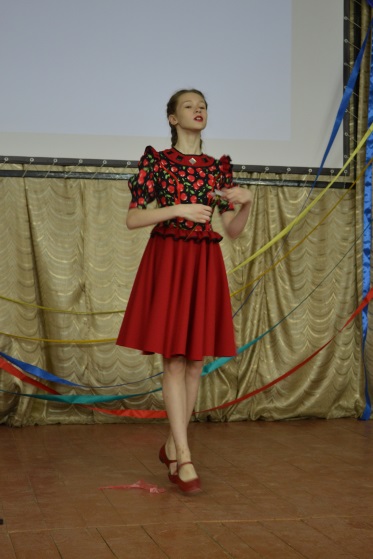 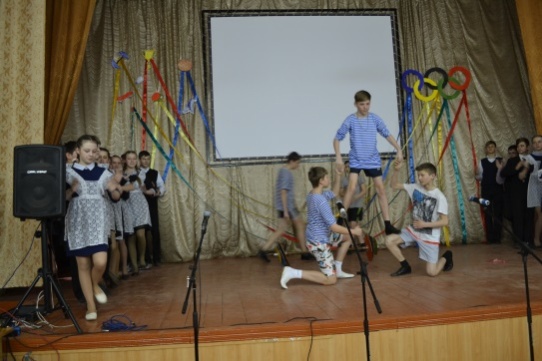 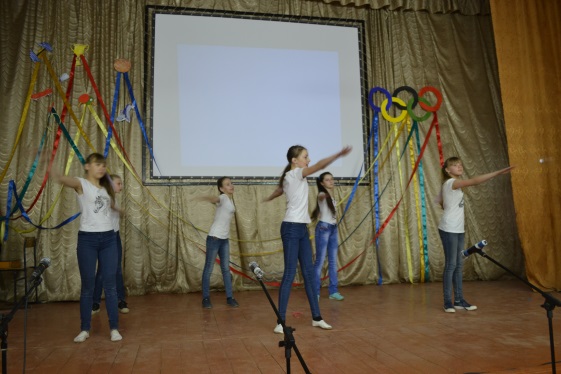 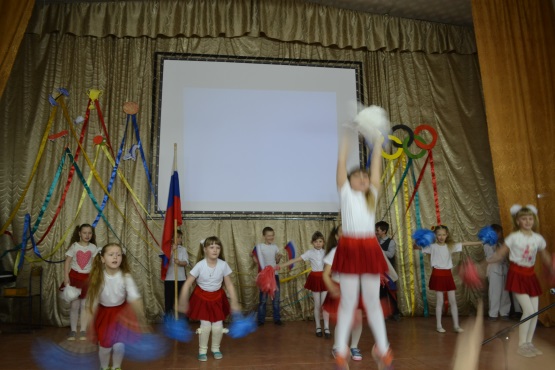 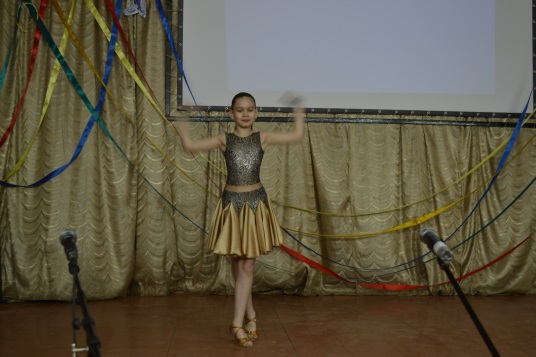 https://yadi.sk/i/_SbQhE4t3UkBr5 – ссылка на видео с мероприятияhttps://yadi.sk/i/_SbQhE4t3UkBr5 – ссылка на видео с мероприятияhttps://yadi.sk/i/_SbQhE4t3UkBr5 – ссылка на видео с мероприятияhttps://yadi.sk/i/_SbQhE4t3UkBr5 – ссылка на видео с мероприятия22 апреля 2018Акция «Приведи в порядок свою планету»Волонтеры – 20 человекРебята отправились на уборку мусора и листьев на территории нашей школы,а так же лесополосы,за которой необходим уход.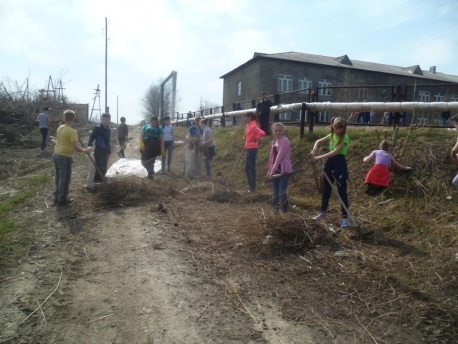 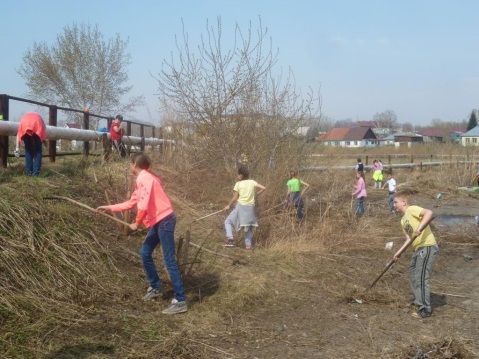 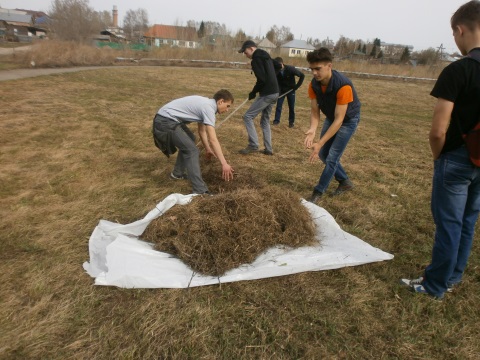 23 апреля 2018Благотворительная акция «Братья наши меньшие»Волонтеры – 10 человек Благополучатели – администрация приюта «»Ребята волонтерского отряда отправились на помощь братьям нашим меньшим. В городе Бийске зимой произошел пожар в приюте животных, собрав корм для кошек и собак, мы отвезли корм животным и помогли поухаживать за ними. Такой поход у нас уже не первый. 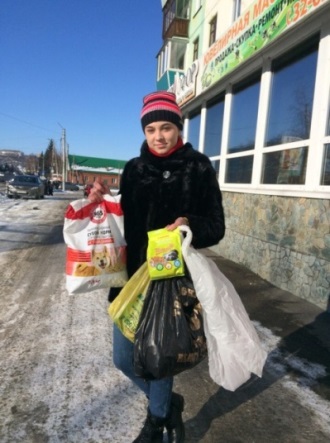 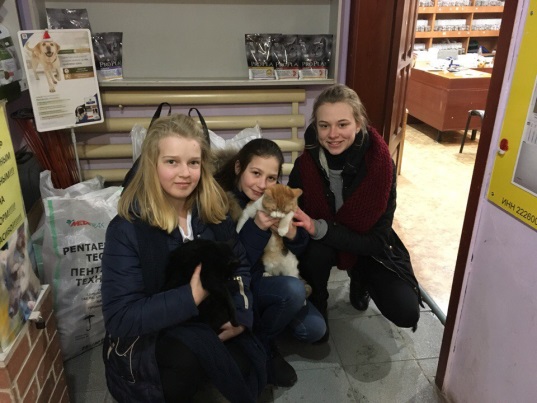 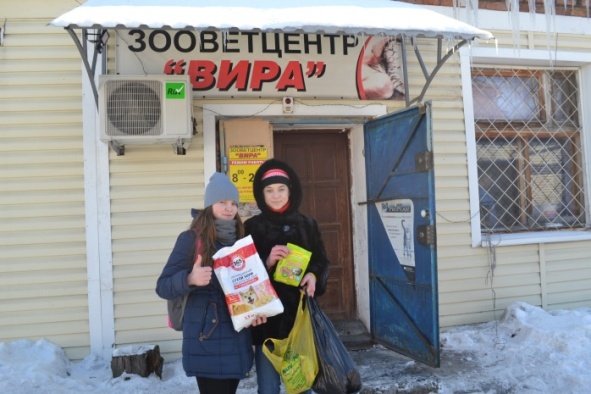 23 апреля 2018Акция «Мы сделаем их жизнь краше…»Волонтеры – 12 человекБлагополучатели – 30 человек (школьников), 4 приглашенныхВ этот день волонтерский отряд для пожилых людей, пожилых людей одиноких в школе провёл концерт, связанный с нашей малой Родиной – Алтайский край. Не все пожилые люди присутствовали на концерте, так как по состоянию здоровья не смоги прийти. Поэтому по окончанию концерта ребята отправились к отсутствующим домой, чем их очень порадовали. 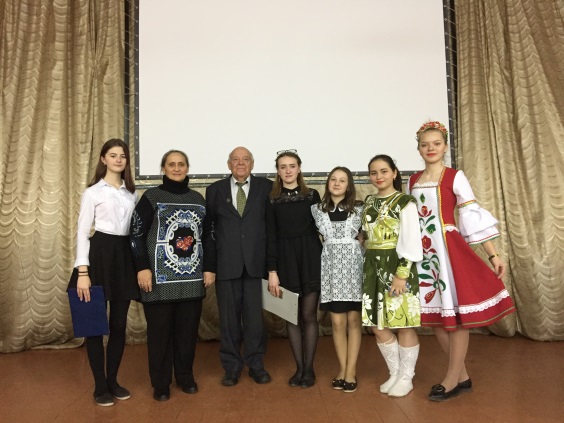 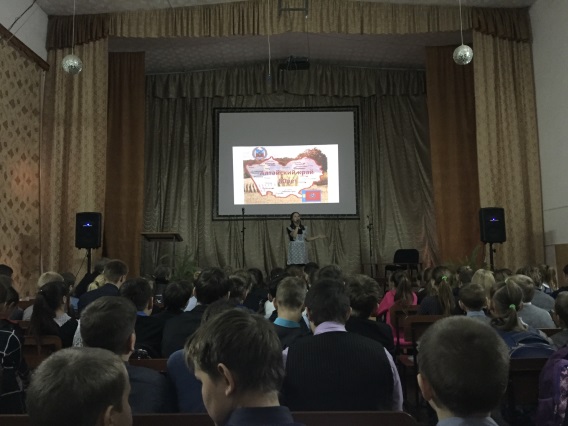 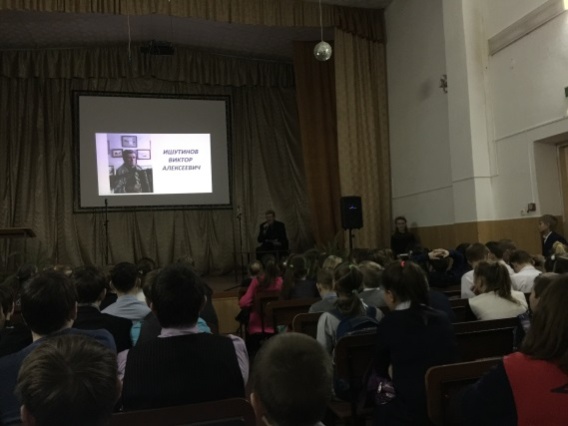 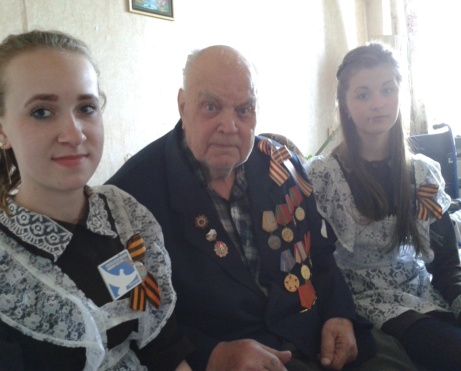 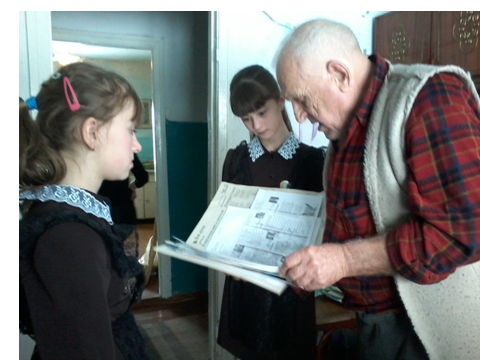 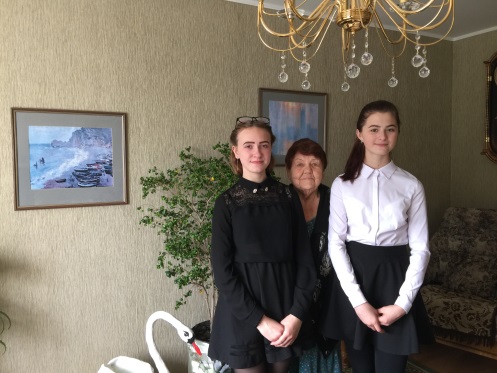 24 апреля 2018Мероприятие «Театр – это жизнь »Волонтеры – 25 человекБлагополучатели – 8 человекРебята пригласили руководителя театрального кружка, который им рассказал, как правильно дышать, говорить, вести себя на сцене и преподносить зрителям. А самое главное поведала истории из театральной жизни. 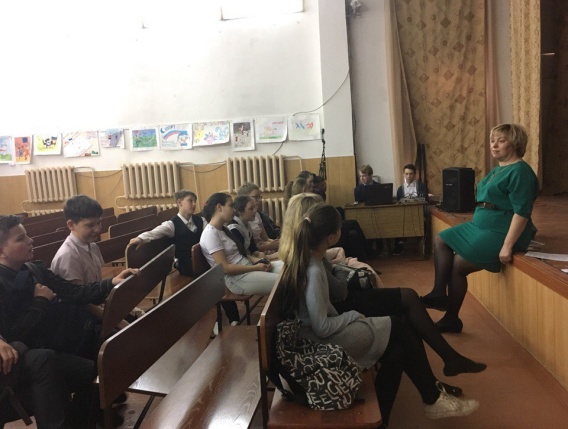 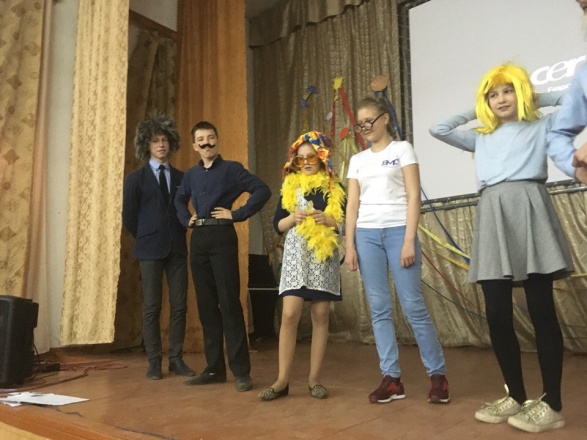 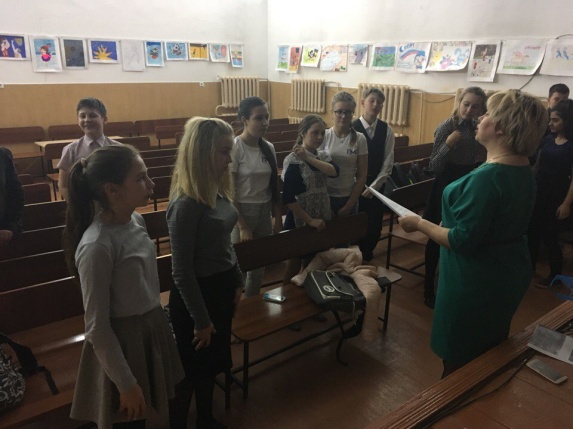 24 апреля 2018Мероприятие «Достопримечательности - их надо знать»Волонтеры – 7 человекБлагополучатели – 7 человекРебята волонтерского отряда отправились в парки города Бийска, с целью показать школьникам, чем гордится город. В парках ребята из отряда демонстрировали школьникам памятники, дома, Стеллы, которыми славится Бийск.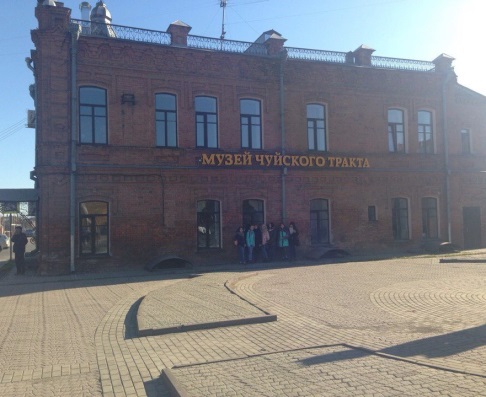 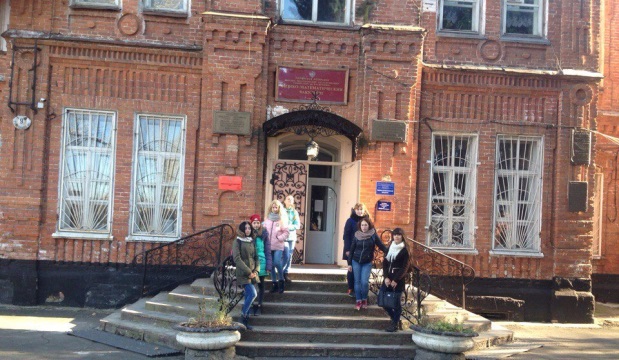 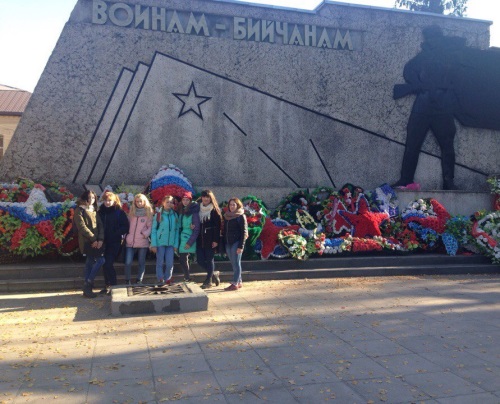 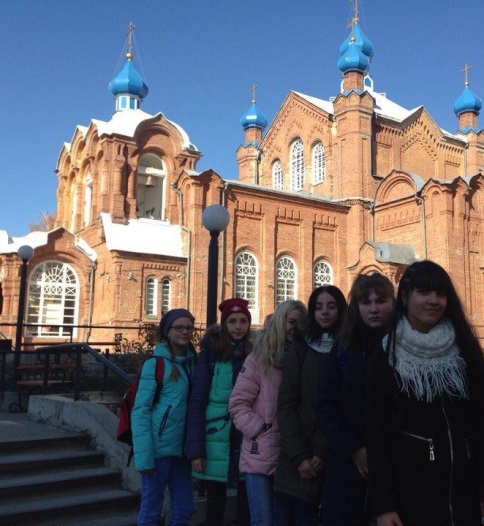 25 апреля 2018Беседа «Соблюдай безопасность»Волонтеры – 5 человекБлагополучатели – 31 человекРебята волонтерского отряда пригласили работника пожарной части, чтобы он рассказал школьникам, как себя необходимо вести при пожаре.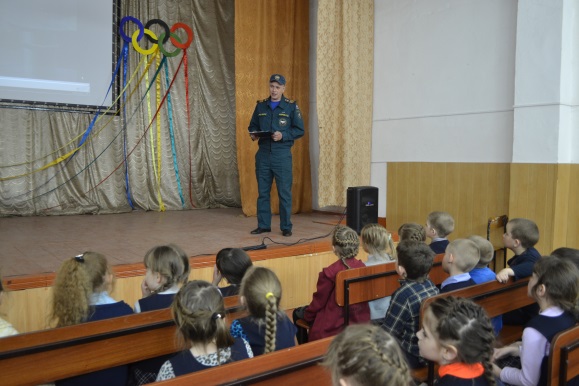 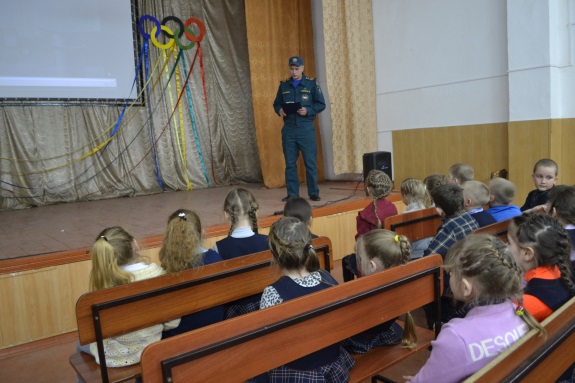 25 апреля 2018Беседа «Электричество не игрушки»Волонтеры – 5 человекБлагополучатели – 20 человекРебята волонтерского отряда пригласили работника МЭС, который рассказал, как опасно электричество в нашей жизни. Рассказали некоторые случаи из своей жизни. 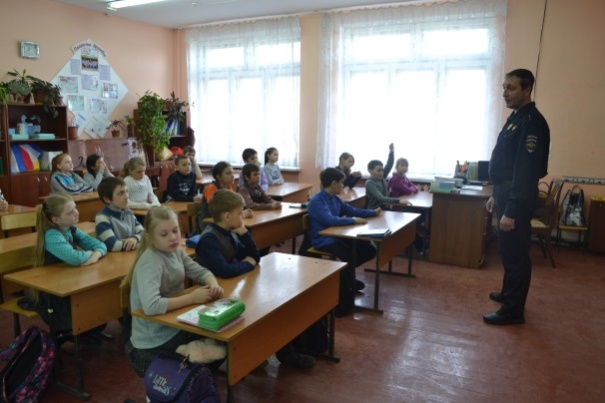 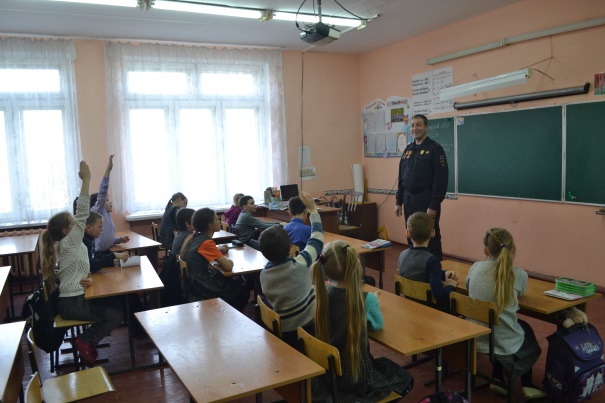 25 апреля 2018Беседа «Безопасность своей жизни »Волонтеры – 5 человекБлагополучатели – 18 человекРебята волонтерского отряда пригласили работника полиции, который рассказал школьникам, как опасны детские игрушки в игре (пистолеты с пульками)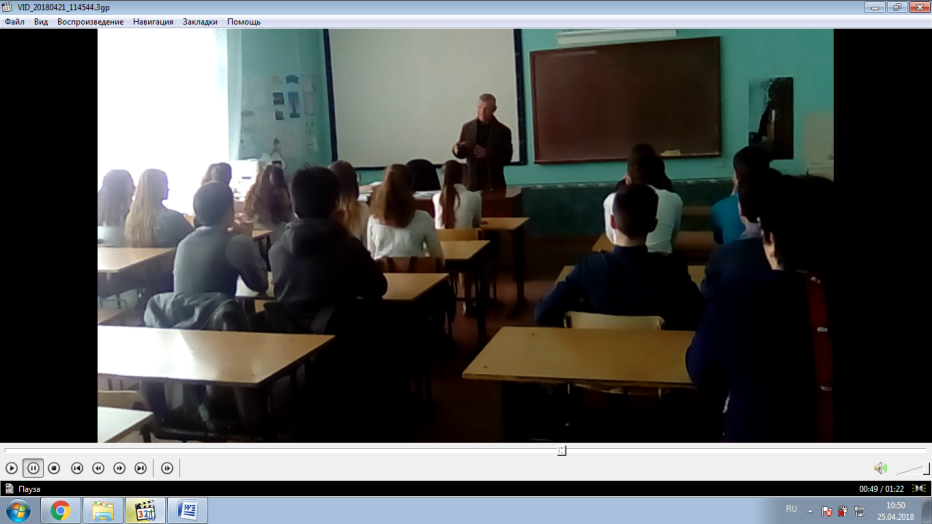 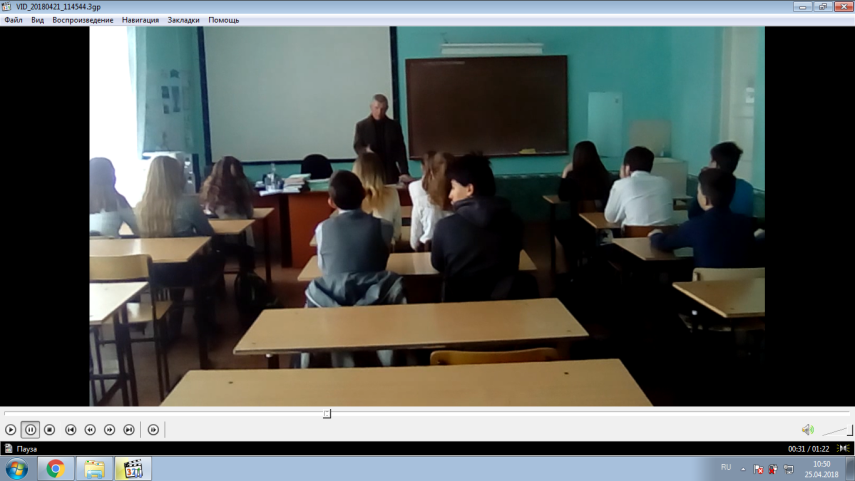 26 апреля 2018Открытый кубок по баскетболу ШСК «Барс»Волонтеры – 10 человекБлагополучатели – 30 человек26 апреля состоялся открытый кубок по баскетболу ШСК «Барс». В данном мероприятии участвовали команды девочек и мальчиков из района. 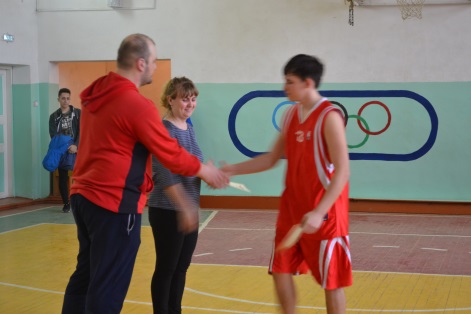 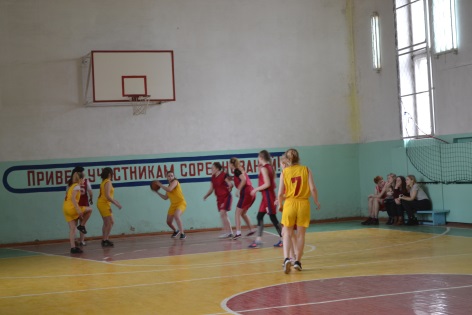 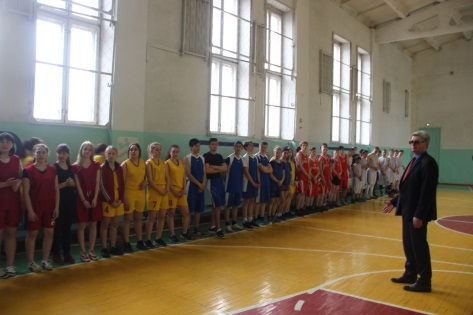 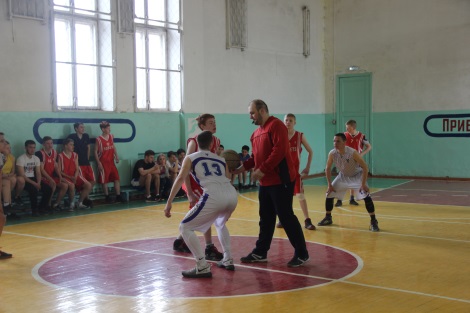 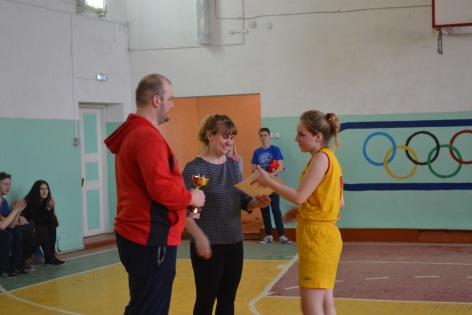 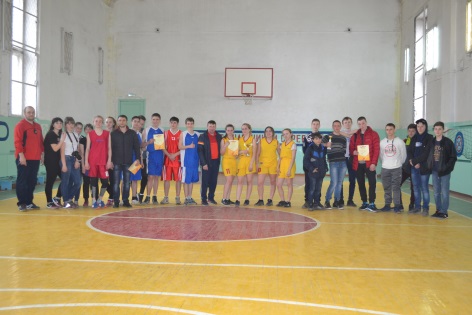 26 апреля 2018Фитнес-марафонВолонтеры – 7 человекБлагополучатели – 32 человекаРебята волонтерского отряда для школьников провели мастер-классы по направлениям фитнеса6 восточные танцы, зумба, йога, пилатес.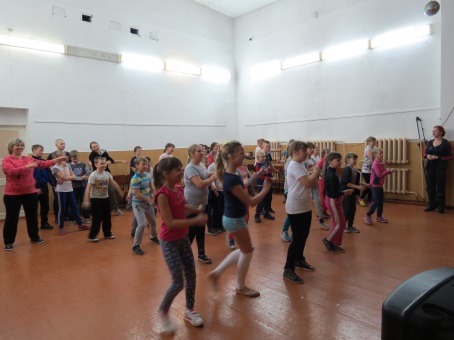 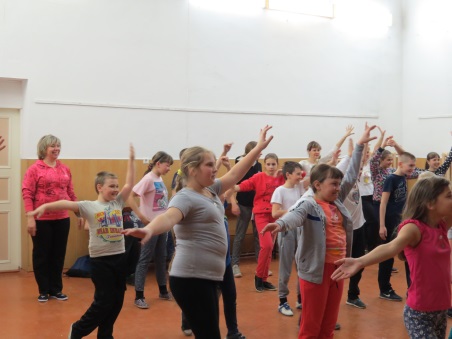 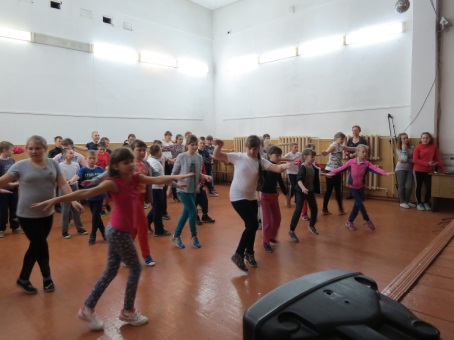 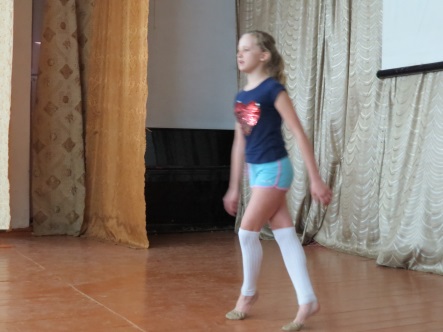 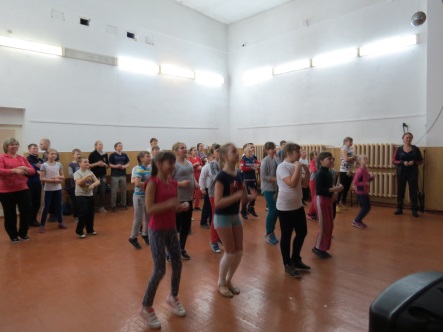 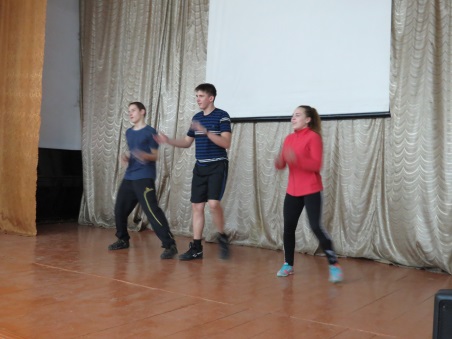 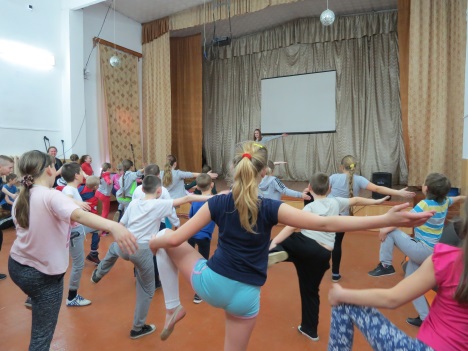 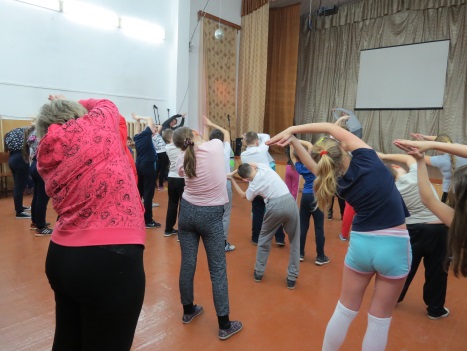 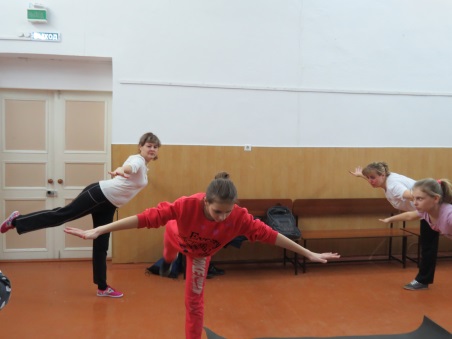 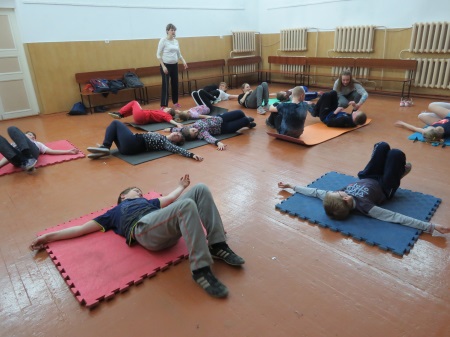 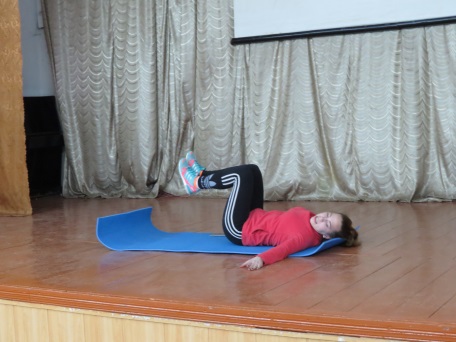 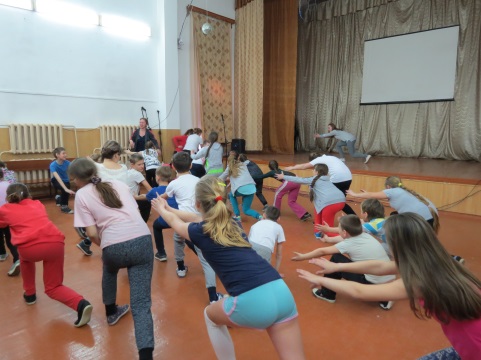 26 апреля 2018Открытый день дверей «Вместе с папой!»Волонтеры – 10 человекБлагополучатели – 120 человекДанное мероприятие было проведено для знакомства родителей со спортивным направление школы. Папы приглашены поучаствовать в различных направлениях: веселые старты, шахматы, теннис, волейбол. 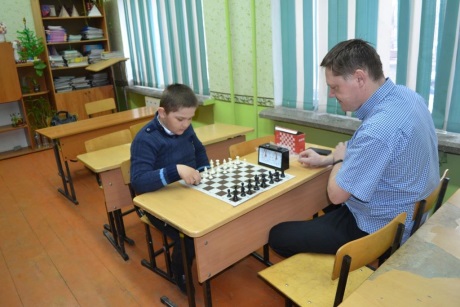 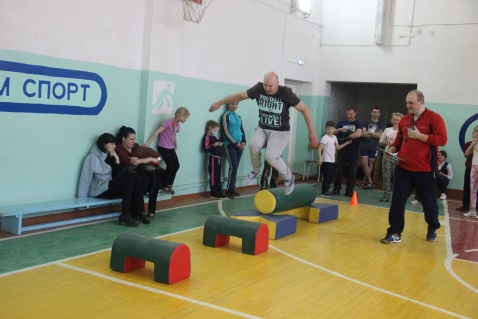 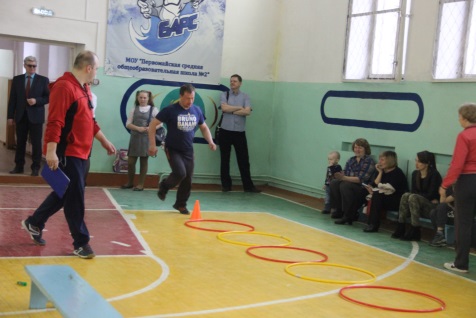 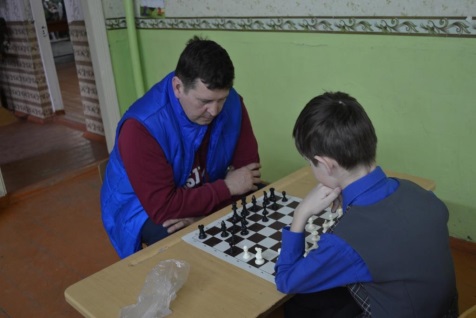 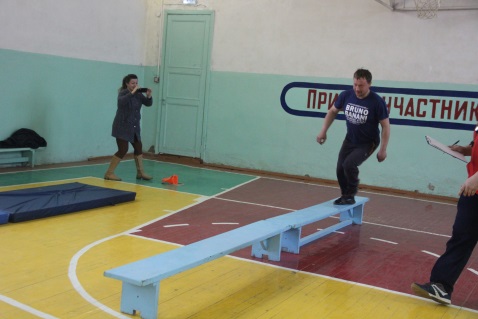 Теннис - https://yadi.sk/i/1JYBDuEp3US23x Волейбол - https://yadi.sk/i/E5SaLGcP3UfHNa Теннис - https://yadi.sk/i/1JYBDuEp3US23x Волейбол - https://yadi.sk/i/E5SaLGcP3UfHNa Теннис - https://yadi.sk/i/1JYBDuEp3US23x Волейбол - https://yadi.sk/i/E5SaLGcP3UfHNa Теннис - https://yadi.sk/i/1JYBDuEp3US23x Волейбол - https://yadi.sk/i/E5SaLGcP3UfHNa 26 апреля 2018Выставка декоративно-прикладного творчества и изобразительного искусства «Спорт - ты в моём сердце!»Волонтеры – 12 человекБлагополучатели – 120 человекВолонтерский отряд организовал в школе выставку рисунков и ДПИ на тему спорта, так как в Росси ожидается чемпионат мира по футболу. Поэтому была идея создать данную выставку и рисунки. Ребята, которые приняли активное участие были награждены грамота школы.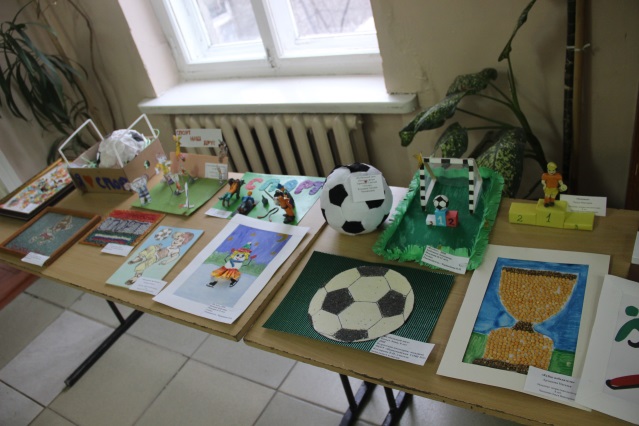 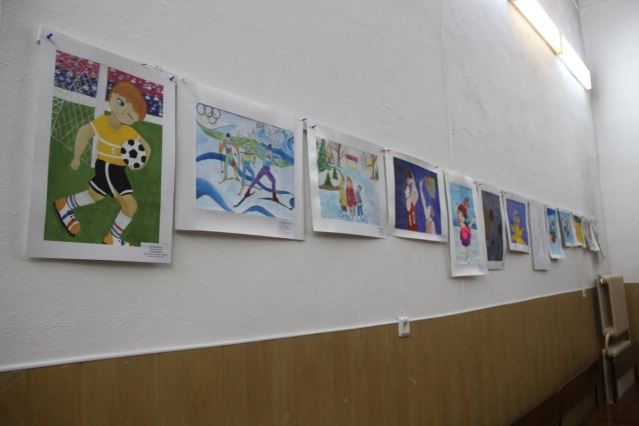 27 апреля 2018Мастер-классы «То, что нужно!»Волонтеры – 20 человекБлагополучатели – 12 человекС помощью Совета ветеранов в нашем селе ребята отряда нашли активных людей старшего возраста, которые занимают активную деятельность  в жизни. Активные люди посетили нашу школу и поделились своими идеями с детьми и ребятами, чтобы всё им пригодилось в дальнейшей жизни, то есть провели мастер-классы для школьников: оказание первой помощи, резьба по дереву, шахматы, как правильно сочинять стихотворения и писать статьи, вязание ковриков крючком, оригами.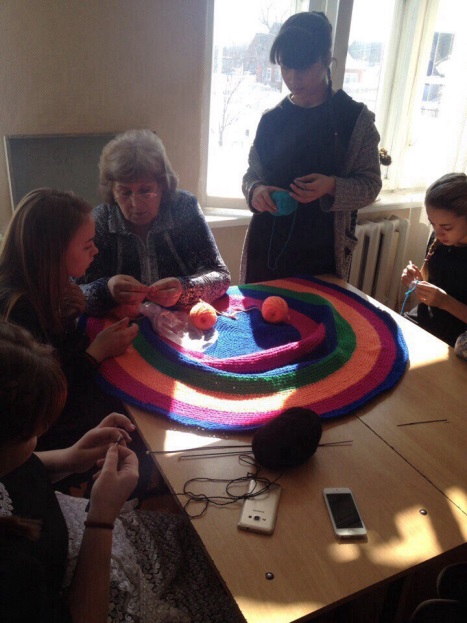 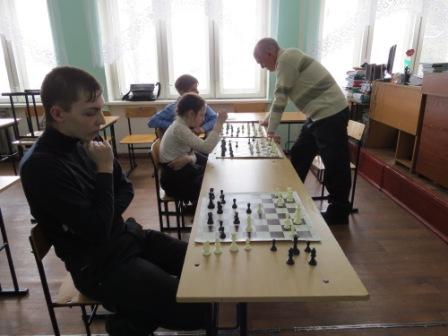 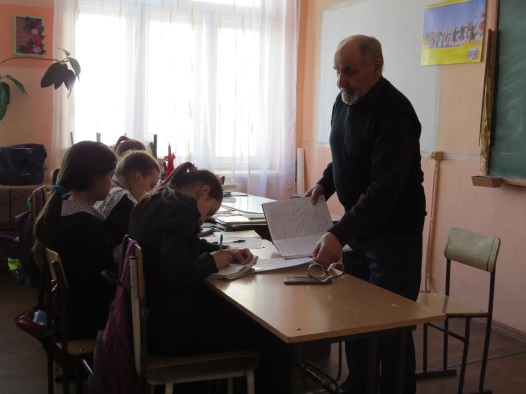 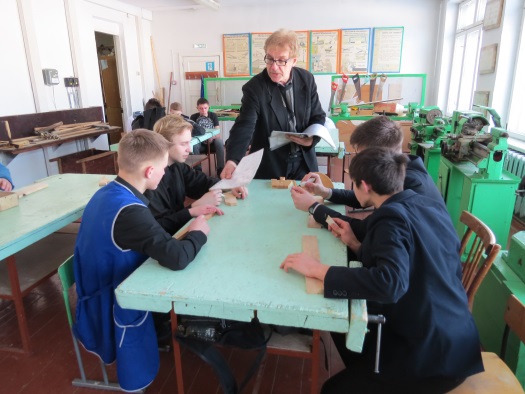 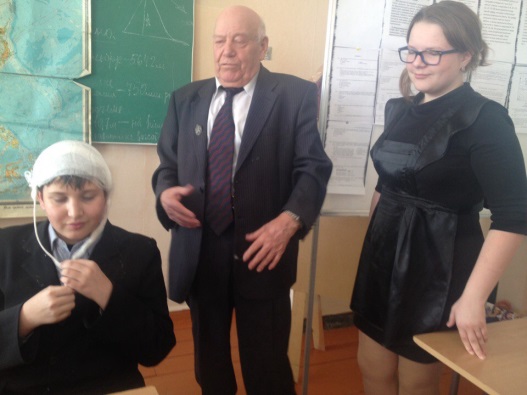 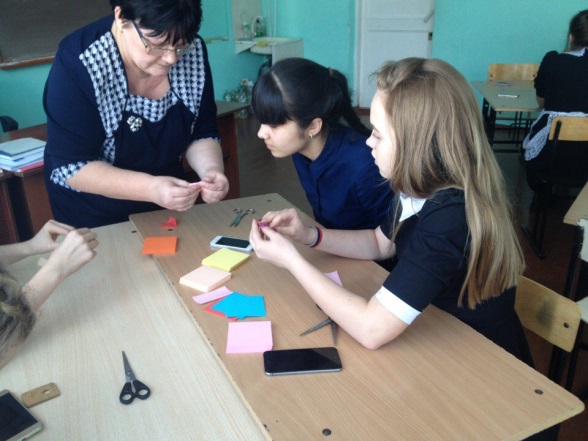 28 апреля 2018Ежегодная Акция «С Днем Победы!»Волонтеры – 10 человекБлагополучатели – жители  селаЮные волонтеры отряда поздравляют с Днем Победы жителей нашего села, с помощью расклеивания листовок на досках объявлений, магазинах, остановках и т.д.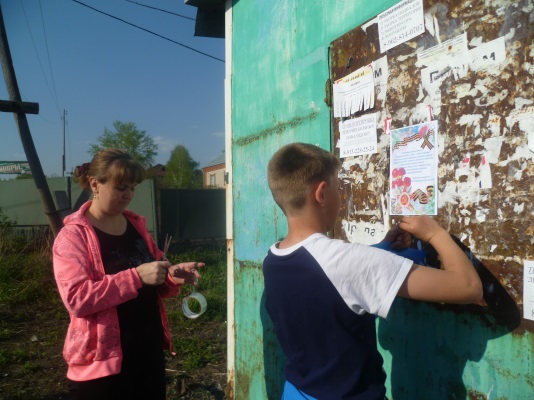 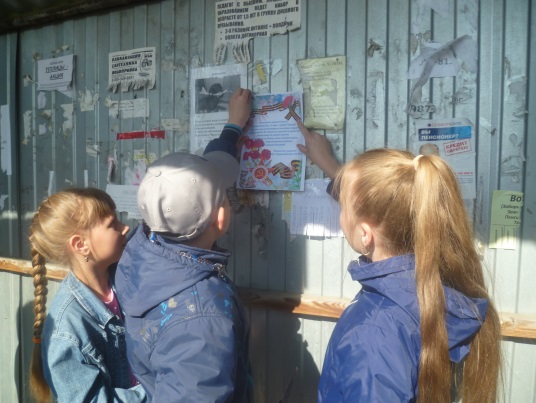 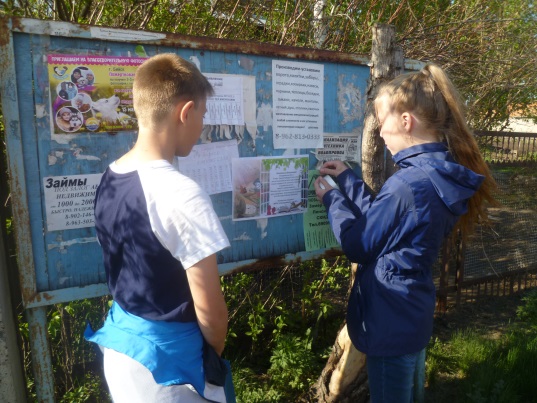 28 апреля 2018Мероприятие «Мы помним эти песни…»Волонтеры – 58 человекБлагополучатели –  558 человекВ школе прошло мероприятие, в котором школьники и ребята отряда инсценировали песни военных лет. 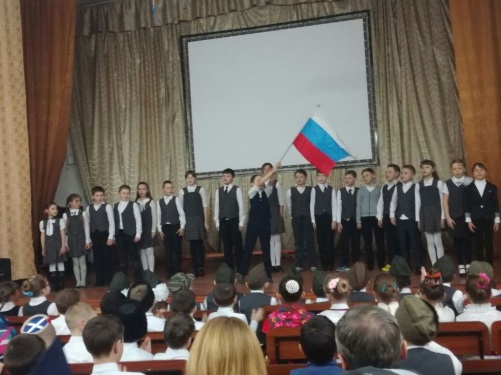 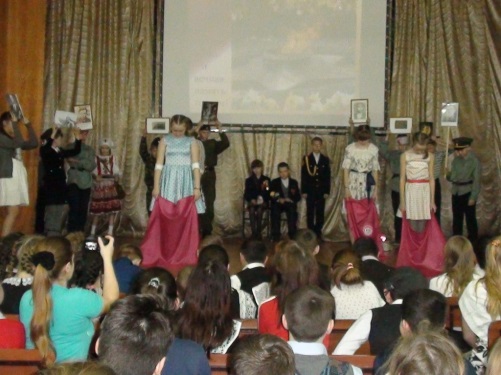 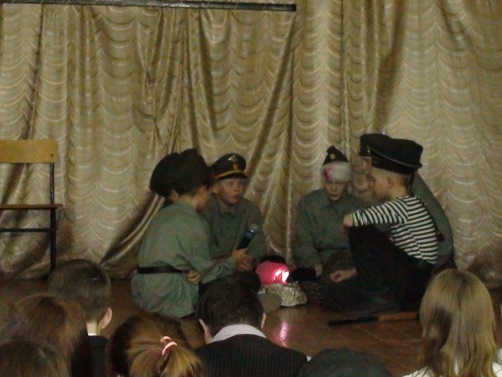 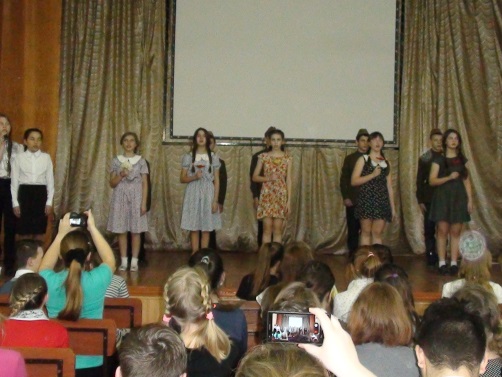 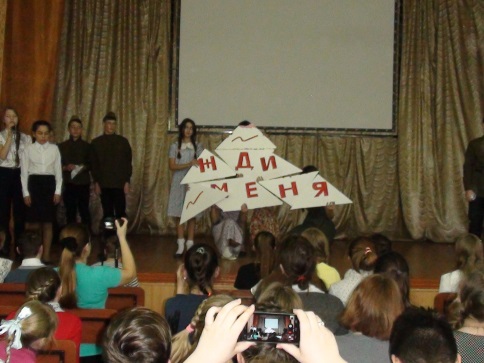 